รางวัลเหรียญทอง อันดับ 2  80 คะแนน การเเข่งขันคิดเลขเร็ว ระดับชั้น ป.1 - ป.3งานศิลปหัตถกรรมนักเรียน ครั้งที่ 71 ระดับกลุ่มเครือข่ายบ้านโป่งที่ 4ณ โรงเรียนวัดหนองเสือ วันที่ 16 พฤศจิกายน 2566ผู้แข่งขัน	เด็กหญิงเอกวารี มั่นใจ ป.3/1ผู้ฝึกสอน	คุณครูชมอินทร์  คนชม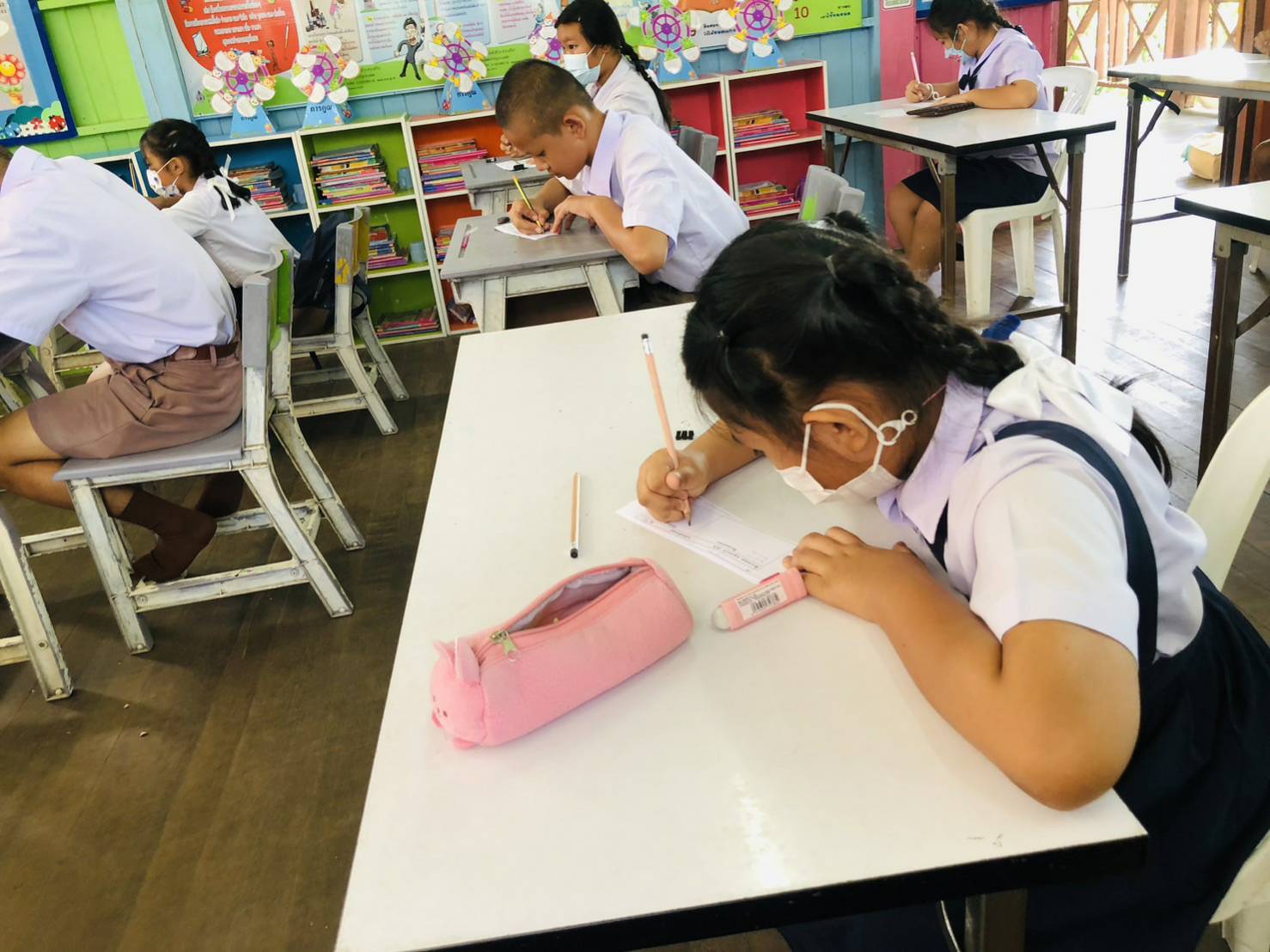 